СОВЕТ ДЕПУТАТОВ МУНИЦИПАЛЬНОГО ОБРАЗОВАНИЯНИКОЛАЕВСКИЙ  СЕЛЬСОВЕТ САРАКТАШСКОГО РАЙОНАОРЕНБУРГСКОЙ ОБЛАСТИЧЕТВЕРТЫЙ СОЗЫВРЕШЕНИЕ внеочередного шестнадцатого заседания Совета депутатовмуниципального образования Николаевский  сельсоветчетвертого  созываот  24января 2022 года        с.Николаевка №51В соответствии со статьей 35 Федерального закона от 06.10.2003 № 131-ФЗ «Об общих принципах организации местного самоуправления в Российской Федерации», статьей 23 Устава муниципального образования Николаевский сельсовет Саракташского района Оренбургской области,Совет депутатов сельсоветаР Е Ш И Л :1. Избрать заместителем председателя Совета депутатов муниципального образования Николаевский сельсовет Саракташского района Оренбургской области четвертого созыва на срок полномочий Совета депутатов сельсовета Идиятуллину Зулейху Радиковну.2. Решение вступает в силу со дня его подписания и подлежит размещению на официальном сайте администрации Николаевского сельсовета.3. Контроль за исполнением настоящего решения оставляю за собой.Председатель Советадепутатов сельсовета                                                                    Т.В. ДонченкоРазослано: администрации сельсовета, депутатам сельсовета, прокуратуре района, официальный сайт администрации сельсовета, в дело	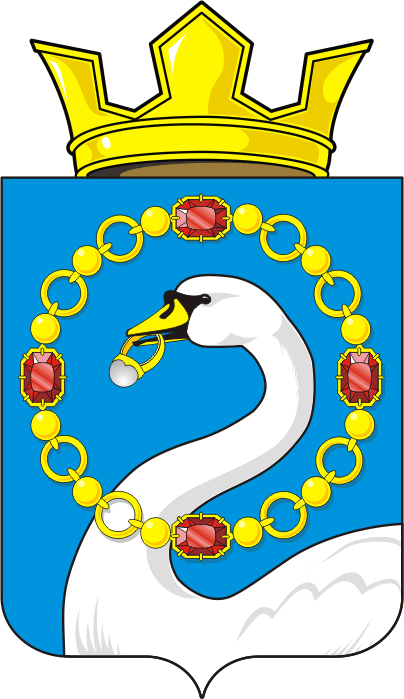 Об избрании заместителя председателя Совета депутатов муниципального образования Николаевский сельсовет Саракташского района Оренбургской области